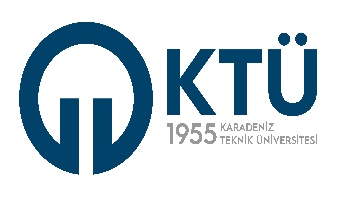 BİLGİ İŞLEM DAİRE BAŞKANLIĞIBİLGİ İŞLEM DAİRE BAŞKANLIĞIBİLGİ İŞLEM DAİRE BAŞKANLIĞIBİLGİ İŞLEM DAİRE BAŞKANLIĞIBİLGİ İŞLEM DAİRE BAŞKANLIĞI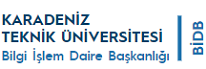 GÖREV DAĞILIM LİSTESİGÖREV DAĞILIM LİSTESİGÖREV DAĞILIM LİSTESİGÖREV DAĞILIM LİSTESİGÖREV DAĞILIM LİSTESİDok. Kodu: İK. FR. 01Yay. Tar: Revizyon No: Rev. Tar: Rev. Tar: Rev. Tar: Sayfa Sayısı: 01GÖREV DAĞILIMLARIGÖREV DAĞILIMLARIGÖREV DAĞILIMLARIGÖREV DAĞILIMLARIGÖREV DAĞILIMLARIGÖREV DAĞILIMLARIGÖREV DAĞILIMLARIBirim AdıBirim AdıDESTEK SİSTEMİ BİRİMİDESTEK SİSTEMİ BİRİMİDESTEK SİSTEMİ BİRİMİDESTEK SİSTEMİ BİRİMİDESTEK SİSTEMİ BİRİMİBirimin GörevleriBirimin GörevleriPersonel Adı SoyadıGörev/Kadro UnvanıGörevleriGörevleriYetkileriVekâlet Edecek PersonelVekâlet Edecek PersonelYusuf ÖZENMühendisDestek Sistemi üzerinden gelen desteklere cevap verip, hata ve sorun çözümlerini ilgili kişilere aktarmak .Destek Sistemi üzerinden gelen desteklere cevap verip, hata ve sorun çözümlerini ilgili kişilere aktarmak .Duygu ATALAYDuygu ATALAYAhmet Akul KURTSözleşmeli Per.Destek Sistemi üzerinden gelen desteklere cevap verip, hata ve sorun çözümlerini ilgili kişilere aktarmak .Destek Sistemi üzerinden gelen desteklere cevap verip, hata ve sorun çözümlerini ilgili kişilere aktarmak .Yusuf ÖZENYusuf ÖZENTebliğ AlanTebliğ AlanTebliğ AlanTebliğ AlanTebliğ EdenTebliğ EdenTebliğ EdenAdı SoyadıAdı Soyadıİmzaİmza